COGNOMS:…………………………………………………………………………………………………………. NOM:………………………………………………. FAIG CONSTAR que a l'incorporar-me al DEPARTAMENT DE QUÍMICA ANALÍTICA he rebut, he llegit i he entès la NORMATIVA DE SEGURETAT ALS LABORATORIS DE LA FACULTAT DE QUÍMICA, aprovada per la JUNTA DE FACULTAT el dia 4 de maig de 2005. Perquè consti als efectes oportuns signo el present document. (signatura) Barcelona, a.........de/d’.............................de 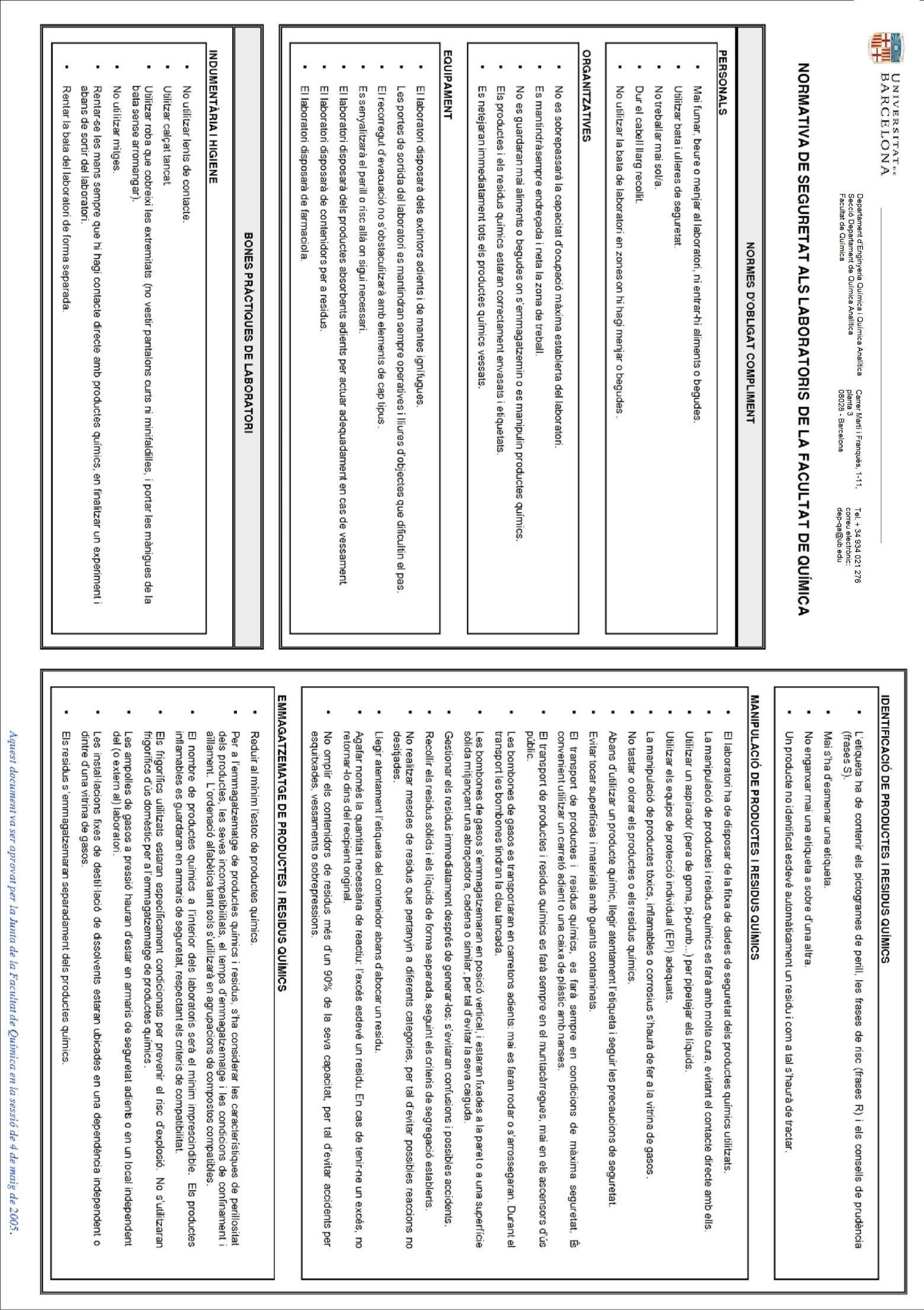 